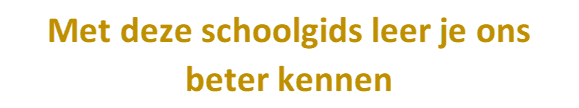 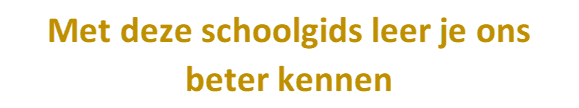 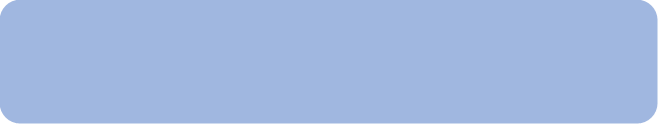 Schoolgids 2022-2023 Vrije School de Lindeboom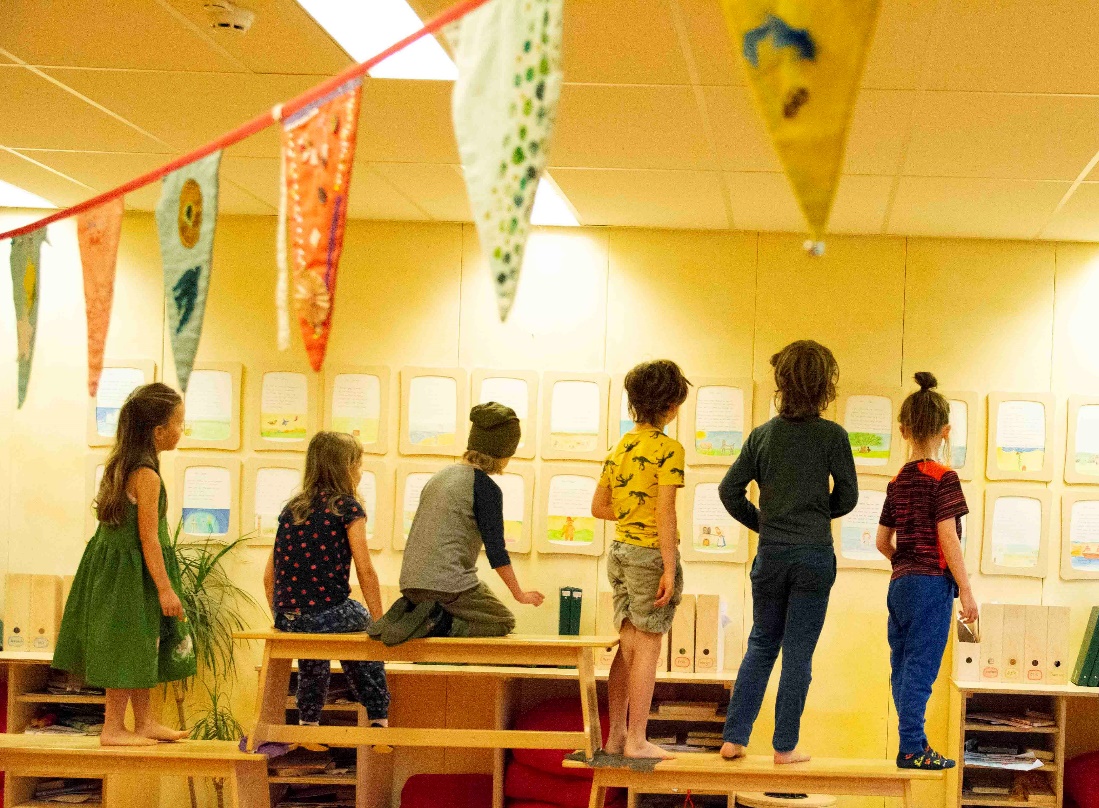 VoorwoordDe basisschooltijd vormt een belangrijk onderdeel van de ontwikkeling van uw kind en uw kind brengt veel tijd bij ons door.Op onze school gaan we uit van de individuele ontwikkeling van ieder kind. We hebben aandacht en zorg voor goede communicatie met ouders/verzorgers. Deze schoolgids is bedoeld voor ouders/verzorgers en andere betrokken bij onze school. In deze gids geven wij praktische informatie zoals: de schooltijden, vakanties, studiedagen, schoolregels en opvang. Er wordt beschreven hoe wij het onderwijs organiseren en welke keuzes we daarin hebben gemaakt. Wat we belangrijk vinden en waarin we ons onderscheiden van andere basisscholen. We geven aan vanuit welke missie onze school werkt en wat u van ons mag verwachten. In de schoolgids leest u ook onze visie op de betrokkenheid van ouders bij de school en de verschillende manieren waarop we u informeren.Naast deze schoolgids vindt u op onze website meer informatie over onze school.De meeste protocollen die we hanteren op onze school worden regelmatig geëvalueerd en bijgesteld en dient u te zien als een levend document. We hebben dan ook besloten om deze protocollen alleen online op onze website te publiceren.Dit is de eerste versie van de schoolgids in dit formaat. De medezeggenschapsraad heeft hiermee ingestemd. Graag ontvangen wij uw feedback op info@vsdelindeboom.nl om een volgende versie weer beter te maken. Wij wensen u veel leesplezier.Namens het team, Sara de la ParraInhoudsopgaveOver de school1.1 Algemene gegevensContactgegevensExtra locatiesSchoolbestuurSchooldirectieAantal leerlingen1.2 Profiel van de schoolKernwoordenMissie en visiePrioriteitenIdentiteitSchooltijden en opvang2.1 Schooltijden2.2 Ziekmelden en verlof aanvragen	ZiekmeldenOver schoolverzuimVoorwaarden voor geoorloofd schoolverzuimVerlof aanvragenOngeoorloofd verzuimTe laat komen2.3 OpvangTussen-schoolse opvangNaschoolse opvangOpvang tijdens vrije dagen en schoolvakantiesOpvang tijdens studiedagen en verkorte lesdagen2.4 VakantieroosterVakanties 2022-2023Bijzondere dagenHet onderwijs3.1 Groepen en lerarenGroepen op schoolLeerkrachtenVakleerkrachtenVerlof personeel3.2 Invulling onderwijstijdInvulling onderwijstijd leerjaar 1 en 2Invulling onderwijstijd leerjaar 3 t/m 83.3 Aannamebeleid	Zij instroom3.4 Extra faciliteiten3.5 Voor- en vroegschoolse educatieOntwikkeling van leerlingen4.1 Tussentijdse toetsen4.2 Eindtoets4.3 Schooladviezen4.4 Sociale ontwikkelingVisie op Sociale opbrengstenWerkwijze Sociale opbrengsten4.5 KwaliteitszorgMedezeggenschapsraad (MR)Gemeenschappelijke Medezeggenschapsraad (GMR)Ondersteuning voor leerlingen5.1 Samenvatting Schoolondersteuningsprofiel	Extra ondersteuningZorgsectie-overlegZorgperiodesZorgniveausSamenwerkingsverband en Passend OnderwijsPlaatsing van leerlingen met een speciale onderwijsbehoefteGediplomeerde specialisten op schoolDoublure en versnellen5.2 Veiligheid en een positief schoolklimaatAnti-pestprogrammaSociale- en fysieke veiligheidAnti-pestcoördinator en schoolcontactpersoonEffectief begrenzen van gedragOuders en school6.1 Hoe ouders worden betrokkenCommunicatie met oudersKlachtenregelingOuderinspraak6.2 Vrijwillige ouderbijdrageMeer over de ouderbijdrageSchoolkampStichting Artaban6.3 SchoolverzekeringPraktische zakenLeermiddelenFoto's en beeldmateriaalPrivacySchoolfotograafTraktatiesSchoolpleinVerkeersveiligheidExterne partijenVereniging van VrijescholenOver de school1.1 Algemene gegevensContactgegevens: Vrije School De LindeboomAdres:		Korte Verspronckweg 11, 2023 BS HaarlemTelefoon :	06-51401826Website:	www.vsdelindeboom.nlEmail:		info@vsdelindeboom.nlVrije School De Lindeboom bestaat uit 3 kleuterklassen en klas 1- 6 en is een dependance van hoofdlocatie:Vrije School Kleverpark                      Adres:		Wouwermanstraat 49A , 2023 XD HaarlemTelefoon:	023-2023235Website:	www.vskleverpark.nlEmail:		info@vskleverpark.nlAantal leerlingen Kleverpark + Lindeboom:Het aantal leerlingen in 2021 - 2022 = 417Extra locatiesVrije School KennemerlandAdres: 		Weltevredenstraat 9, 2022 VA HaarlemTelefoon :	023-5373578Website :	www.vskennemerland.nlEmail :		info@vskennemerland.nl   SchoolbestuurStichting Vrijescholen IthakaBestuurder:	     Marin van WijnenAantal scholen:     12Aantal leerlingen: ruim 2500Website:                 www.vsithaka.nlSchooldirectieFunctie				Naam				EmailadresDirectrice		Sara de La Parra			directie@vsdelindeboom.nl1.2 Profiel van de schoolWat is het profiel?In het profiel van de school staat wat de school belangrijk vindt en wat de school anders maakt dan andere scholen. Kernwoorden omschrijven dit kort maar krachtig en in de “missie en visie” staat dit uitgebreider.Kernwoorden Bewegend leren                                                             Leren als creatief procesDenken, voelen en willenLeren vanuit vertrouwen                                              Met hoofd, hart en handenMissie en visieWie enthousiast en betrokken is, leert en presteert beter. Dat geldt voor volwassenen, maar natuurlijk ook voor (jonge) kinderen. Op Vrije School de Lindeboom ervaren wij dat elke dag. Bij ons leren kinderen omdat ze het graag willen. Overigens wordt er op een Vrije School net zo hard geleerd als op andere scholen. Alleen krijg je op Vrije School de Lindeboom net dat beetje meer mee. Met name aandacht voor de creatieve- en sociale ontwikkeling van de kinderen waarvan ze hun hele leven plezier hebben. PrioriteitenGoed onderwijs spreekt het denken, het gevoel én het handelen aan. De leerling wordt uitgedaagd te worden wie hij of zij is. Groeien en bloeien als mens, is in het vrijeschoolonderwijs essentieel. Met bevlogen en enthousiaste leerkrachten die zich blijven professionaliseren binnen de context van de wereld om ons heen, bieden wij onze leerlingen alle ruimte om zich breed te ontwikkelen op sociaal-emotioneel-, cognitief- en kunstzinnig gebied. Respect en goede omgangsvormen zijn voor ons belangrijke waarden. Als meest onderscheidende werkvorm kent de Vrije School het periodeonderwijs. De aaneensluiting van de eerste twee ochtenduren, gedurende meerdere weken, biedt ruimte voor onderwijs binnen één leerdomein. Het leren wordt effectief en betekenisvol, door intensieve verbinding met de lesstof. Het leren wordt levendig door het te doen. Wij streven naar aantrekkelijk, eigentijds vrijeschoolonderwijs met behoud van identiteit, met open blik naar de wereld en in samenhang met de omgeving. IdentiteitVrije School de Lindeboom is een persoonlijke school in een rustige buurt in Haarlem Centrum/ Zuid-West. We hebben ongeveer 195 leerlingen, verdeeld over een kleuterbouw (drie gecombineerde 1/2 groepen) en de klassen 1 t/m 6 (groepen 3 t/m 8). In schooljaar 2022-2023 zijn we voor het eerst een volgroeide school.In een school van deze afmetingen kunnen de kinderen zich goed sociaal ontwikkelen en is er genoeg ruimte om alle leerlingen de aandacht te geven die zij nodig hebben. Het persoonlijke zie je op school terug doordat iedereen elkaar kent. Leerkrachten geven lessen in elkaars klassen, en door de schoolbrede projecten, gezamenlijke viering van jaarfeesten, toneelstukken en concerten kennen alle kinderen elkaar en bewegen zij zich vrij door de school.In Haarlem bevinden zich vijf locaties van de Vrije School. De locaties hebben ieder een eigen sfeer, een eigen directeur en een eigen bekostiging op basis van leerlingenaantallen. Om ervoor te zorgen dat scholen afzonderlijk overeind kunnen blijven hebben de Vrije Scholen in Haarlem met elkaar afgesproken dat niet mogelijk is dat een kind van de ene Vrije School naar de andere Vrije School wordt overgeplaatst. Tenzij er sprake is van een verhuizing en er plek is op de gewenste locatie. Een verzoek om overplaatsing dient altijd bekend te zijn bij beide directies.2. Schooltijden en opvang2.1 Schooltijden Kinderen nemen brood mee en lunchen op school onder toezicht van de leerkrachten.Lestijden kleuters:Maandag, dinsdag, donderdag en vrijdag	8.30 - 13.00 uurWoensdag alleen oudste kleuters		8.30 - 13.00 uurLestijden klas 1Maandag, donderdag en vrijdag		8.30 - 13.00 uurDinsdag					8.30 - 15.00 uurWoensdag					8.30 - 13.00 uurLestijden klas 2Maandag en vrijdag				8.30 - 13.00 uurDinsdag en donderdag				8.30 - 15.00 uurWoensdag					8.30 - 13.00 uurLestijden klas 3 t/m 6                                           Maandag, dinsdag, donderdag en vrijdag	8.30 - 15.00 uurWoensdag					8.30 - 13.00 uur2.2 Ziekmelden en verlof aanvragenOp deze manier meldt u uw kind ziek: Ziekmeldingen graag vóór 8.30 uur doorgeven via de Parro app. Bij technische problemen kunt u ook een sms sturen naar 06.51401826Als uw kind zich onder schooltijd te ziek voelt om bij de les te blijven, wordt u gebeld en gevraagd om uw kind op te halen. Voor EHBO is op school altijd een deskundige en ervaren hulp aanwezig. Informatie m.b.t. een leerling met veelvuldig of frequent verzuim wordt gedeeld met Passend Onderwijs, de jeugdarts en leerplicht. Ook meldt de school het aan leerplicht als ouders niet zijn verschenen bij de jeugdarts. Wanneer school zich genoodzaakt voelt tot een dergelijke melding worden de ouders vanzelfsprekend op de hoogte gebracht.Over schoolverzuimScholen zijn verplicht ongeoorloofd schoolverzuim te melden bij de leerplichtambtenaar. Soms kan het zijn dat een leerling niet naar school kan gaan en er sprake is van geoorloofd schoolverzuim. Op de website van de Rijksoverheid (www.rijksoverheid.nl) staat uitgelegd hoe en wanneer er sprake is van geoorloofd verzuim. Voorwaarden voor geoorloofd schoolverzuimBij ziekte moet de schoolleiding dit op tijd horen;Bij een verplichting vanuit een geloofsovertuiging moet de ouder/voogd de directeur van tevoren informeren;Voor afwezigheid wegens een huwelijk of uitvaart moet de schoolleiding vooraf toestemming geven. Is het niet mogelijk op vakantie te gaan tijdens de schoolvakantie? Dan kunt u bij de schoolleiding toestemming vragen voor schoolverlof buiten de schoolvakanties. Op deze manier kunt u verlof voor uw kind aanvragen: De schoolleiding en medewerkers hechten er waarde aan dat de leerlingen het ritme van school- en vakantiedagen volgen. Wettelijk is het niet toegestaan om vakanties aan begin of eind te verlengen; dit heet luxeverzuim. De inspectie controleert dit streng. Verzoeken om vrij te krijgen buiten de schoolvakanties om worden dan ook in beginsel niet toegekend. Mocht u hier toch voor kiezen, dan kunt u voor verlofaanvragen een formulier ophalen bij de administratie, of downloaden van de website. Op het formulier vindt u alle benodigde informatie. De volledig ingevulde aanvraag kunt u inleveren bij de schoolleiding. Als de aanvraag ‘andere gewichtige omstandigheden’ betreft, of als de schoolleiding twijfelt, wordt de vraag aan de leerplicht van de gemeente voorgelegd. Deze zal zich door de schoolleiding laten informeren alvorens een beslissing te nemen. Over het algemeen zal er sprake zijn van een medische- of sociale indicatie en geldt dat een verklaring van een arts of sociale instantie noodzakelijk is, waaruit blijkt dat een verlof nodig is. Ongeoorloofd verzuimVerlof dat wordt opgenomen zonder dat daar toestemming voor is verleend door de schoolleiding of de leerplichtambtenaar, wordt gezien als ongeoorloofd schoolverzuim. De schoolleiding is verplicht dit aan de leerplichtambtenaar te melden, die proces-verbaal kan opmaken. Dit kan leiden tot een boete. Te laat komenAls uw kind in een schooljaar meer dan twaalf keer te laat komt zijn wij verplicht dit aan de leerplichtambtenaar te melden. 2.3 OpvangTussenschoolse opvangOpvang tijdens de middagpauze wordt geregeld in samenwerking met de leerkracht, in het schoolgebouw. Hier zijn geen kosten aan verbonden. Naschoolse opvangOpvang na schooltijd wordt geregeld in samenwerking met De Wonderberk, BSO Monteverdi, BSO Verda, BSO Robinson. Allen buiten het schoolgebouw. Hier zijn kosten aan verbonden. Zie onze website www.vsdelindeboom/praktisch/buitenschoolse-opvang Opvang tijdens vrije dagen en schoolvakantiesDe naschoolse opvang verzorgt opvang tijdens vrije dagen en schoolvakanties. Voor meer aanbieders van BSO verwijzen wij u naar onze website www.vsdelindeboom.nl Vakantieopvang wordt niet door school verzorgd, dit dient u zelf met de buitenschoolse opvang af te stemmen.Opvang tijdens studiedagen en verkorte lesdagen jaarfeestenTijdens studiedagen en verkorte lesdagen vanwege jaarfeesten, verzorgt school geen opvang. Wij raden u aan met de bso af te stemmen over de mogelijkheden tot opvang. 2.4 Vakantierooster Vakanties schooljaar 2022-2023Herfstvakantie		:		zaterdag 15 oktober t/m zondag 23 oktoberKerstvakantie		:		zaterdag 24 december t/m zondag 8 januari Voorjaarsvakantie	:		zaterdag 25 februari t/m zondag 5 maartPaasvakantie		:		vrijdag 7 april t/m maandag 10 april Meivakantie		:		zaterdag 22 april t/m zondag 7 meiHemelvaartsvakantie	:		donderdag 18 mei t/m zondag 21 meiPinksteren		:		zaterdag 27 mei t/m maandag 29 meiZomervakantie		:		zaterdag 22 juli t/m zondag 3 septemberBijzondere dagenJaarfeesten: Dinsdag	6 september			Circus KristalDonderdag 	29 september			St. MichaelZaterdag 	5 november			HerfstmarktVrijdag  	11 november             		St. Maarten  		Les tot 13.00 uurMaandag 	28 november 			1e advent Vrijdag   	2 december                      	St. Nicolaas  		Les tot 13.00 uur Maandag  	12 december 			3e advent Maandag  	19 december  			4e advent Donderdag	22 december            		Kerstviering  		Les tot 13.00 uur Vrijdag  	13 januari 			Driekoningen		OnderbouwVrijdag		20 januari			Driekoningen		kleuterbouwDonderdag   	2 februari 			Maria Lichtmis Vrijdag  	17 februari     	                  	CarnavalMaandag 	20 maart			Lentefeest		kleuterbouwVrijdag 		31 maart			Palm Pasen  Donderdag  	6 april                         		Pasen-LentefeestVrijdag 		2 juni 				Pinksterfeest 		Les tot 13.00 uur Woensdag  	21 juni                               	Zomerfeest-Sint Jan	onderbouwVrijdag		23 juni				Zomerfeest Sint Jan 	kleuterbouwSportdag:Woensdag 	28 juni StudiedagenVrijdag		30 septemberVrijdag 		7 oktoberMaandag 	5 decemberVrijdag		23 decemberMaandag 	9 januariMaandag	6 maart Donderdag 	22 juni Koffieochtend met de schoolleiding 08.30 – 09.30 uur (in de euritmiezaal):Maandag 	5 septemberWoensdag 	18 januariDonderdag 	15 juni Overige belangrijke data:Donderdag 	20 juli 				(laatste schooldag kleuters) les tot 13:00 uur Vrijdag 		21 juli 				(laatste schooldag)les tot 11:00 uurToetsdata CITO:Herfstsignalering (AVI)week 44 31/10 t/m 4/11-2022Cito M week 4 en 5 23/1 t/m 3/2-2023Cito E week 23 en 245/6 t/m 16/6-2023(gelieve niet hierover te communiceren met de kinderen, echter publiceren wij deze zodat jullie er rekening mee kunnen houden qua verlof, medische afspraken etc)3. Het onderwijs3.1 Groepen en lerarenGroepen op schoolOnze leerlingen worden op de volgende wijze gegroepeerd:Leerstofjaarklassen: leerlingen zijn op basis van leeftijd gegroepeerd.LeerkrachtenEen enthousiast gemêleerd team. Aan een klas zijn één á twee vaste leerkrachten verbonden. Vakleerkrachten Op onze school zijn de volgende vakleerkrachten aanwezig: GymleerkrachtEuritmieleerkrachtHandwerkleerkrachtVerlof personeelBij afwezigheid van de klassenleerkracht wordt altijd geprobeerd een vervanger in te zetten. Lukt dit niet, dan wordt de klas verdeeld over de andere klassen. Lessen van de vakdocenten gaan in die gevallen in principe gewoon door. Bij afwezigheid van de vakleerkrachten worden de uren in de meeste gevallen door collega’s overgenomen. In uiterste nood kan de schoolleiding besluiten tot lesuitval. Kinderen die thuis niet kunnen worden opgevangen kunnen altijd in een klas worden ondergebracht.Er kunnen beperkingen van overheidswege zijn, zoals bij Corona, waardoor kinderen niet in andere klassen opgevangen mogen worden.3.2 Invulling onderwijstijdWat is onderwijstijd?Met onderwijstijd bedoelen we de uren in een week die de leerling op school is. De invulling van onderwijstijd kan per school verschillen. Kinderen hebben recht op voldoende uren onderwijs, wettelijk is dit vastgesteld op 7520 uur die een leerling in acht jaar schooltijd moet maken. Op onze school voldoen we aan die eis: we geven zelfs meer uren. Dit komt onder andere door de vaklessen die we wekelijks aanbieden. De school dient zicht te houden aan het wettelijk aantal voorgeschreven lesuren. Daarnaast dient er een marge te worden opgenomen voor onvoorziene omstandigheden zoals nog niet geplande studiedagen, lesuitval, calamiteiten, etc.Invulling onderwijstijd leerjaar 1 en 2Groepen 1 en 2 worden op de vrijeschool de kleuterklas genoemd.In de eerste levensjaren van het kind wordt alles aangelegd voor het latere leven, het kind bouwt aan zijn basis. Jonge kinderen leven en leren door de wereld om zich heen in zich op te nemen en na te bootsen. Zo leert het kind in de eerste drie jaren lopen, spreken en denken. Wanneer het kind deze vaardigheden geleerd heeft mag het vanaf zijn vierde jaar naar de kleuterklas. Op de vrijeschool is de kleuterklas zo ingericht dat het tegemoetkomt aan de levensbehoefte van jonge kinderen, namelijk het spelen. De kleuterklas is ingericht met natuurlijke materialen zoals houten speelgoed, stoffen poppen, houten kisten en planken voor het bouwen en er zijn huisjes waar de kinderen in kunnen spelen. De drang om te spelen is groot en het kind ontwikkelt tijdens het spelen verschillende vaardigheden. Het maakt daarbij gebruik van zijn eigen fantasiekrachten om scheppend bezig te zijn. De rol van de kleuterleidster is voorwaardenscheppend. Door het kind de mogelijkheden te geven om te bouwen met banken en planken, zo hoog als het zelf prettig vindt, ontwikkelt het kind bijvoorbeeld ruimtelijk inzicht, een belangrijke voorwaarde voor het rekenen. Tijdens het opruimen van de klas komt het sorteren en ordenen aan bod. Zonder de kinderen vanuit het bewustzijn aan te spreken, wordt er een basis gelegd voor het abstractere leren in de daaropvolgende jaren. Door het vrije spel leert het kind zich sociaal uiteen te zetten met andere kinderen en leert het om te gaan met zijn eigen vermogens en vaardigheden. Spelen bevordert de gezonde fysieke ontwikkeling van de fantasie en vormt een belangrijke basis voor het latere leven. In de kleuterklas is er een vast ritme in de dag, in de week en in het jaar. Iedere kleuterklas heeft eigen rituelen en gewoonten. Het steeds weer herhalen hiervan geeft houvast en veiligheid aan de kleuters. Naast een dag- en weekritme besteden we ook veel aandacht aan het vieren van jaarfeesten. Naar deze feesten wordt lang van tevoren toegeleefd. Er is in de kleuterklas veel aandacht voor het ambachtelijk werk: brood bakken, fruit schillen, handwerken en timmeren zijn wekelijks terugkerende activiteiten. Ook het kunstzinnig onderwijs heeft een belangrijke plek in de kleuterfase. Tekenen, schilderen, boetseren met bijenwas, euritmie, vertellen en geleid spel worden wekelijks aangeboden en hebben een plek in het ritme in de klas. Alles gebeurt in de kleuterklas gezamenlijk, vanuit de ‘gewoontestroom’. In de loop van de ochtend wordt het fruit met elkaar gegeten en is er een moment waarop de kleuters met hun leerkracht brood eten en theedrinken. In de kleuterklas zitten kinderen van vier, vijf en zes jaar bij elkaar in de klas. Kinderen komen de dag na hun vierde verjaardag op school. Een uitzondering hierop zijn de septemberkinderen, zij starten aan het begin van het nieuwe schooljaar. De ervaring heeft geleerd dat vijf dagen achter elkaar naar school gaan voor vierjarige kinderen veelal een te grote inspanning is. Op woensdagen is het mogelijk om een vierjarig kind thuis te houden, de school vindt dit ook wenselijk. De meeste kinderen komen pas na hun vijfde verjaardag ook op de woensdag. Hierdoor heeft deze dag een wat ander karakter.De kleuterleidster doet op deze dag activiteiten die aansluiten bij deze, meestal kleinere groep van oudere kleuters. De woensdag duurt tot 13.00 uur.Op maandag zijn wij het grootste deel van de dag buiten, dit is onze buitendag. NB. Mochten ouders toch gebruik willen maken van de woensdagmorgen in de kleuterklas, dan is dit uiteraard mogelijk. U kunt hierover met de leerkracht spreken.Van kleuters wordt verwacht dat zij zindelijk zijn als zij op vierjarige leeftijd op school komen.Invulling onderwijstijd leerjaar 3 t/m 8Groepen 3 t/m 8 worden bij ons klas 1 t/m 6 genoemd.De kerndoelen per vakgebied zijn streefdoelen die aangeven waarop basisscholen zich moeten richten bij de ontwikkeling van hun leerlingen. Het leerstofaanbod in de vakken Nederlandse taal en rekenen/wiskunde op de vrijeschool is dekkend ten opzichte van de overheidskerndoelen. Op de site www.ikzierondindewereld.nl vindt u voorbeelden van de manier waarop deze kerndoelen in het vrijeschoolonderwijs geïntegreerd worden.  Onze school beschikt over uitgewerkte leerlijnen voor taal en rekenen die voldoen aan de actuele kerndoelen en waarmee in alle klassen gewerkt wordt. Er zijn leerstofoverzichten voor alle klassen gemaakt en we werken dagelijks met een logboek waarin de lesstof per dag gestructureerd staat met doelen en werkvormen en waarin wordt geëvalueerd. Daarnaast gebruiken we een leerlingvolgsysteem waarbij de vorderingen van iedere leerling worden bijgehouden. In hoofdstuk vier kunt u hier meer informatie over vinden.Ons onderwijs willen we laten aansluiten bij de ontwikkelingsfase van de kinderen. Daarom werken we met “jaarthema’s”. Het jaarthema komt in de leerstof van de klas terug, waardoor de verschillende vakken ook een onderlinge samenhang krijgen. De vertelstof wordt gehaald uit sprookjes, fabels en legenden, het oude testament, mythen, sagen en geschiedenis. De intentie is dat de klassenleerkracht in de onderbouw een aantal jaren met de klas meegaat, dit kan betekenen dat een leerkracht 6 jaar lang aan de klas verbonden is. Hij/zij geeft de hoofdvakken tijdens het periodeonderwijs. Gedurende drie tot vier weken worden de eerste twee lesuren van elke schooldag aan hetzelfde hoofdvak besteed.De andere lessen worden gegeven door klassenleerkrachten van de eigen of van andere klassen en door vakleerkrachten. De ‘periodes’ in de onderbouw zijn rekenen, taal, heemkunde, huizenbouw, ambachten en beroepen, mens-, dier- en plantenkunde, geschiedenis, aardrijkskunde en natuurkunde. De vaklessen bestaan uit een vreemde taal (spelenderwijs vanaf de eerste klas). Muziek (fluit, zang, koorzang) en schilderen en tekenen, handenarbeid/techniek en handwerken (boetseren, houtsnijden, breien, naaien, weven e.d), bewegingsonderwijs, euritmie en godsdienst. De creatieve vakken zijn door het gehele lesprogramma verweven. Zelfwerkzaam zijn stimuleren we gedurende het hele leerproces. De leerstof dient als middel tot ontwikkeling van de leerlingen. Niet alleen denkactiviteiten worden opgeroepen: het volbrengen van een bepaalde opgave in vorm, kleur, klank en beweging vraagt om zich in te leven in de materie. We stimuleren concentratie en wilsinzet –handen, voeten, zintuigen, het hele lichaam doet mee. Zowel het gevoelsleven als het denken en de wil worden hierbij dus aangesproken. Ook het sociale element is belangrijk. Daarom is het onderwijs doelbewust klassikaal: gemeenschapszin kan alleen ervaren en geoefend worden in een groep. Klassen zijn sociale oefengebieden, bestaande uit een niet te kleine, gevarieerde groep kinderen. 3.3 AannamebeleidDe juiste school kiezen, is het moeilijkste wat er is. Het belangrijkste is dat u de tijd neemt om zich goed te oriënteren. De school moet namelijk bij je kind passen en niet andersom.Op de Lindeboom zijn alle kinderen welkom, ongeacht hun achtergrond. Wel geldt een aantal criteria voor plaatsing die direct verband houden met ons zgn. ondersteuningsprofiel: binnen bepaalde kaders zijn wij toegerust om kinderen optimaal in hun ontwikkeling te kunnen stimuleren, maar daar zitten ook grenzen aan. De vrijeschool kent andere uitgangspunten voor inhoud, vorm en werkwijze. Elke vorm van onderwijs dient passend onderwijs te bieden om het kind met succes te kunnen laten leren. Lukt dat niet binnen het ondersteuningsprofiel, dan wordt er binnen het zgn. Samenwerkingsverband naar een adequate vorm van onderwijs gezocht. Het is dus een misverstand om te denken, dat kinderen die elders niet goed functioneren in de klas, beter op hun plek zijn in het vrijeschoolonderwijs. Om die reden wordt er zorgvuldig onderzoek gedaan naar zij-instromers om te kunnen bepalen of de vrijeschool kan voorzien in de onderwijsbehoefte van het kind. Uw kind wordt dus niet zondermeer bij ons ingeschreven.Van kleuters wordt verwacht dat zij zindelijk zijn als zij op vierjarige leeftijd op school komen. Als uw kind nog niet zindelijk is, kan het zijn dat we de startdatum van uw kind op onze school uitstellen. Als u uw kind wilt aanmelden voor Vrije School de Lindeboom, neem dan eerst contact op met onze administratie: 06 - 51401826 (Lindeboom). U wordt dan uitgenodigd voor een informatie-uurtje. Hier worden achtergronden en praktische voorbeelden gegeven van ons onderwijs. Op maandelijkse woensdagen van 13.30 tot 14.30 uur houden we fysieke rondleidingen. Daar krijgt u ook een interesseformulier om uw kind aan te melden. Heeft u interesse om een informatie-uurtje bij te wonen? Stuur dan een e-mail naar info@vsdelindeboom.nlAanmelden van nieuwe kleuters gaat via het gemeentelijke aanmeldproces. Alle vrijescholen in Haarlem hebben zich aangesloten bij de uitvoering van dit gemeentebeleid ten einde alle Haarlemse kinderen een plek op een voorkeurschool te bieden. Voor meer informatie over dit beleid kunt u kijken op www.naarschoolinhaarlem.nlOp vrijeschool de Lindeboom krijgen broertjes en zusjes van schoolgaande kinderen voorrang op nieuwe kinderen. Daarnaast proberen we broertjes en zusjes zoveel mogelijk in dezelfde kleuterklas te plaatsen als eerdere kind(eren) uit hetzelfde gezin. We proberen met de klassenindeling altijd zoveel mogelijk de verhouding tussen jongens en meisjes gelijk te houden. De loting vanuit de gemeente bepaalt echter dat er geen verschil gemaakt mag worden in de verdeling jongens/ meisjes.Zij-instroomIndien uw kind al op een andere school zit (groep 1-8), dan wordt er eerst gekeken of er plaats is in de desbetreffende klas. Daarna heb je een gesprek met de intern begeleider (IB-er), klassenleraar of schoolleiding. De IB-er maakt kennis met uw kind en wint informatie in op de vorige school. Daarna gaan we over tot een visiteweek, waarin de IB-er ook uw kind observeert. Zowel uw kind als jullie als ouders, kunnen in de visiteweek onderzoeken of dit onderwijs bij jullie past. Het is belangrijk dat u als ouders echt kiest voor het vrijeschoolonderwijs. De leerkracht onderzoekt of uw kind in de klas past en de klassensamenstelling zodanig is, dat de leerkracht uw kind adequaat kan begeleiden. Na die week beslissen wij of uw kind geplaatst wordt. Lees verder in deze schoolgids ons ondersteuningsprofiel, voor de mogelijkheden rondom zorg voor zij-instroom van leerlingen.Kinderen die van een andere vrijeschool komen, krijgen voorrang op de wachtlijst. Voor kinderen van vrijescholen in de gemeente geldt een aparte afspraak, zie het kopje ‘identiteit’.3.4 Extra faciliteitenOnze school beschikt over de volgende extra faciliteiten:BibliotheekEuritmiezaalTechnieklokaalDe Euritmiezaal wordt voor alle schoolbijeenkomsten en opvoeringen gebruikt. Ook wordt de zaal en verschillende lokalen na schooltijd verhuurd aan de Vrije Muziekschool Haarlem.3.5 Voor- en vroegschoolse educatieWat is voor- en vroegschoolse educatie?Kinderen met een risico op achterstanden krijgen via speciale programma’s extra aandacht voor hun ontwikkeling. Zo kunnen ze goed van start op de basisschool. Vóórschoolse educatie wordt aangeboden op de peuterspeelzaal of op de kinderopvang. Vróégschoolse educatie wordt gegeven in groep 1 en 2 van de basisschool. Schoolbesturen werken hiervoor samen met het gemeentebestuur.Bij zowel voor- als vroegschoolse educatie is het betrekken van ouders zeer belangrijk.Onze school is geen VVE-school. We werken voor de voor- en vroegschoolse educatie samen met een peuterspeelzaal/ kinderdagverblijf in de buurt. Dit is de Wonderberk, zij werken ook op antroposofische grondslag met de kinderen.4. Ontwikkeling van leerlingen4.1 Tussentijdse toetsenOm de cognitieve vaardigheden van de kinderen goed te kunnen volgen, maken wij gebruik van toetsen. Het doel van een toets is bepalen hoe de leerling er op dit moment voorstaat en hoe hij het best in zijn ontwikkeling ondersteund kan worden. We toetsen de kinderen twee keer per jaar op lees- en spellingsgebied en gebruiken hiervoor niet-methode gebonden toetsen zoals AVI-leeskaarten (voor het niveau), de DMT (Drie Minuten Toets) voor losse woordjes (voor de techniek), de Cito-toets voor begrijpend lezen vanaf klas drie en de Cito-spellingstoets. Vanaf klas één nemen we de Cito-rekentoets af, die het inzichtelijk rekenen van de kinderen volgt en de Tempo-toets om het automatiseren te monitoren. Daarnaast werken we in de oefenuren met methodes voor taal en rekenen. Deze methodes bevatten ook toetsen die we inzetten om het begrip van de lesstof tussentijds te kunnen volgen en waar nodig extra uitleg of oefenmogelijkheid te geven. Tijdens de 10-minuten gesprekken informeren leerkrachten ouders over de ontwikkeling van hun kinderen. De niet-methode gebonden toetsen vormen hier een onderdeel van. De uitslagen van deze toetsen worden gebruikt en geanalyseerd om het gegeven onderwijs te evalueren en om groeps- en zo nodig individuele- handelingsplannen te maken. Tweemaal per jaar zijn er tien- á vijftien-minutengesprekken met alle ouders, na de afname van de toetsen, indien nodig vaker. Daarnaast worden de toetsgegevens gebruikt bij het bepalen van het schooladvies voor de schoolverlaters. De klassenleerkrachten sluiten elke periode af met een aan die periode gerelateerde toetsing: in hoeverre hebben de leerlingen de periodedoelen gehaald? De gegevens daarvan bevinden zich in de klassenmap. Iedere klassenleraar heeft in zijn klassenmap de periodedoelen geformuleerd en een jaarindeling vastgelegd. De groepsplannen bevinden zich ook in de klassenmap. 4.2 EindtoetsWat is de eindtoets?Aan het eind van de basisschool maken alle leerlingen een eindtoets. Dit is verplicht. Met de eindtoets kunnen leerlingen laten zien wat ze op de basisschool hebben geleerd. Voorafgaand aan de eindtoets geeft de leerkracht de leerling een advies voor het onderwijsniveau in het voortgezet onderwijs. Scoort de leerling op de toets beter dan het advies van de leerkracht? Dan moet de school het advies heroverwegen. 
Bij een lagere score hoeft dit niet. De eindtoets is geen examen, leerlingen kunnen niet slagen of zakken. Wij maken gebruik van de IEP-eindtoets die jaarlijks in april wordt afgenomen in klas zes. Aan het eind van klas zes gaan de toets-gegevens van de IEP en de CITO-uitslagen van de laatste 6 schooljaren van de leerling mee naar het voortgezet onderwijs. 4.3 SchooladviezenWelke schooladviezen heeft de school aan de leerlingen gegeven in 2020-2021? Deze gegevens zijn van onze hoofdlokatie de Vrije School Kleverpark. Vrije School de Lindeboom heeft pas een klas 6 in schooljaar 2022-2023, met een uitstroom in de zomer van 2023.Schooladvies			Aantal leerlingen4.4 Sociale ontwikkelingVisie op Sociale opbrengstenWat verstaan scholen onder sociale opbrengsten?Kinderen leren en ontwikkelen op school competenties die nodig zijn om in allerlei situaties op een goede manier met anderen om te gaan en bij te dragen aan de samenleving. Dit zijn vaardigheden zoals samenwerken, conflicten oplossen en zelfredzaamheid. Sociale competenties dragen daarmee bij aan een positief en sociaal veilig klimaat op school, het verbeteren van de leerprestaties en de ontwikkeling van burgerschap. Onze kernwaarden uit de visie op sociale opbrengsten zijn: Zelfkennis en sociale kennis                                                   Samenleven en samenwerkenEerbied, respect en waarderingWerkwijze sociale opbrengstenWe willen dat onze leerlingen opgroeien tot zelfstandige individuen die in staat zijn vanuit hun eigen kracht en oordeel mede vorm te geven aan de samenleving en de menselijke ontwikkeling. Leerlingen ontwikkelen zelfkennis – kennis van de eigen persoon en gedrag – en sociale kennis,  ze weten en begrijpen wat er in andere mensen leeft. Ze zijn sociaal competent, in staat tot samenleven en samenwerken. Ze zijn uiteindelijk goed in staat tot zelfstandige oordeelsvorming, zelfsturing en sociale sturing en hebben het vermogen en de moed ontwikkeld tot handelen. Leerlingen leren verantwoordelijkheid te dragen voor zichzelf, voor elkaar en voor de wereld (onze omgeving, het milieu in breedste zin). Ze hebben eerbied voor deze wereld, respect voor de verschillen tussen mensen en waardering voor hun eigen en andermans inspanningen. Daartoe bieden wij een breed onderwijsaanbod dat de hele mens aanspreekt in zijn denken, voelen en willen.4.5 KwaliteitszorgWat is kwaliteitszorg?Scholen werken met een plan om de kwaliteit van hun onderwijs te verhogen. Het plan helpt hen om onderwijs te blijven bieden waar alle betrokkenen tevreden mee zijn. Kwaliteitszorg gaat over de manier waarop de doelen in het plan worden bereikt. Medezeggenschapsraad (MR)Medezeggenschapsraad in het onderwijs is geregeld in de Wet Medezeggenschapsraad op Scholen (de WMS, zie www.infowms.nl). Doel van de medezeggenschapsraad (MR) is om bij te dragen aan de ontwikkeling van beleid en daarmee aan de kwaliteit van het onderwijs. Daartoe heeft de MR advies- en instemmingsbevoegdheden. Bovendien heeft de raad recht op informatie, overleg met het bestuur en initiatiefrecht zodat de MR zelf onderwerpen kan aandragen ter bespreking met de schoolleiding en het bestuur. De bevoegdheden zijn vastgelegd in het medezeggenschaps-reglement. De MR houdt zich bezig met onderwerpen die het individuele geval overstijgen. Het reglement van de MR is verkrijgbaar bij de administratie. Daarnaast behandelt de MR uiteenlopende onderwerpen die niet voorzien zijn en gedurende het jaar om advies of instemming vragen. De MR bestaat uit twee zogenaamde “geledingen” te weten de oudergeleding, bestaande uit een of twee ouders, en de personeelsgeleding, bestaande uit een of twee personeelsleden. Beide geledingen vertegenwoordigen afzonderlijk hun achterban: respectievelijk de ouders en het personeel. Goed contact tussen de beide geledingen en hun respectievelijke achterban is daarbij erg belangrijk. Ouders dienen zich vrij te voelen in contact te treden met één van de ouderleden. MR-leden hebben waar nodig ook een geheimhoudingsplicht waardoor zaken in vertrouwen kunnen worden behandeld.Er wordt ongeveer 6 keer per jaar vergaderd. De schoolleiding sluit bij deze vergaderingen aan. De vergaderingen van de MR zijn openbaar, tenzij anders wordt besloten. Vergaderdata en notulen kunt u opvragen bij de administratie. Met vragen en opmerkingen die betrekking hebben op het collectief belang kunt u persoonlijk of via email contact opnemen met één van de leden. Oudergeleding 2022-2023				Hester ter HorstPersoneelsgeleding 2022-2023				Maaike HonigEmail: medezeggenschapsraad@vskleverpark.nlGemeenschappelijke medezeggenschapsraad (GMR)Ook op het niveau van de koepel van Vrijescholen (Stichting Ithaka), waar de Vrije School de Lindeboom bij hoort, is een medezeggenschapsraad ingesteld. Hier worden alle zaken die betrekking hebben op meerdere scholen geregeld via een zogenaamde gemeenschappelijke medezeggenschapsraad (GMR). De GMR overlegt rechtstreeks met de bestuurder en wordt bemand door vertegenwoordigers van de afzonderlijke MR’en.  5. Ondersteuning voor leerlingen5.1 Samenvatting Schoolondersteuningsprofiel (SOP)Wat is het Schoolondersteuningsprofiel? In het schoolondersteuningsprofiel schrijft de school hoe alle leerlingen begeleid worden. En welke middelen de school hiervoor ter beschikking heeft.Ook het contact met de ouders hierover komt aan bod. Leerlingen met een extra ondersteuningsvraag bijvoorbeeld hebben die ondersteuning nodig vanwege lichamelijke- of verstandelijke beperking, een chronische ziekte, een gedragsprobleem of een leerstoornis. Het Schoolondersteuningsprofiel, ook wel zorgstructuur genoemd, omvat alle voorzieningen bij elkaar die eraan bijdragen dat de (zorg)leerlingen optimaal profiteren van het ondersteuningsaanbod binnen de school. Hier hoort ook de procedure bij om de zorgleerlingen te signaleren. De overheid heeft deze procedure gestimuleerd om zo de uitstroom naar het speciaal (basis)onderwijs te remmen. Ook het structurele overleg tussen leerkracht en intern begeleider over de leerlingen hoort bij de zorgstructuur. Met betrekking tot de verantwoording en bevoegdheden is de volgende verdeling gemaakt. De leerkracht is als eerste verantwoordelijk voor de leerlingenzorg binnen de groep. Binnen Vrije School De Lindeboom is er vanaf het moment van instroom een direct contact tussen leerkracht en intern begeleider over de instroom en ontwikkeling van de leerling. Centraal in de zorgstructuur staat de intern begeleidster. De intern begeleidster (IB-er) bewaakt de uitvoering van de afspraken rondom leerlingenzorg en heeft bovendien tot taak de collega’s te ondersteunen en te begeleiden bij het signaleren en analyseren van de onderwijsleerproblemen.  De IB-er bezoekt jaarlijks de klassen om met de klassenleerkracht te reflecteren op het onderwijsleerproces. De IB-er doet zo nodig suggesties voor verbetering. De klassenleerklacht en de IB-er dragen samen zorg voor alle leerlingen en met name die extra hulp nodig hebben. Soms kijkt het hele lerarenteam mee en wordt er besloten tot een kinderbespreking waarin één leerling centraal staat. De volgende onderdelen spelen een rol bij het signaleren van zorg: Observaties van (mogelijke) zorgleerlingen;Analyse van de toetsgegevens van de leerlingen;De handelingsplannen t.a.v. de leerlingen, de op de beoordeling volgt;Evaluatie van de uitgevoerde handelingen op basis van nieuwe gegevens en de aanbevelingen voor een eventueel vervolg;Reflectie op het leerstofaanbod en didactische en pedagogische aanpak;Gesprekken met ouders.Extra ondersteuningOp school werken wij met digitale software voor taal en rekenen voor extra ondersteuning van zorgleerlingen die extra instructie of uitdaging nodig hebben. Indien mogelijk wordt er in voorkomende gevallen remedial teaching (RT) gegeven aan leerlingen voor wie de intern begeleider en leerkracht dit nodig achten. De remedial teachers (RT) geven directe hulp aan leerlingen in kleine groepjes of individueel. Gezien de personele krapte en beperkte financiële middelen in het onderwijs, zijn de mogelijkheden voor RT beperkt. School financiert uitsluitend extra ondersteuning die door de school zelf is ingehuurd. Zorgsectie-overlegElke maand heeft de schoolleiding overleg met de zorgsectie (IB-ers van de locaties). Zorgbeleid wordt doorgenomen en eventuele knelpunten besproken. Ook neemt de schoolleiding 2 keer per jaar de opbrengsten op schoolniveau door met de IB-er en leerkrachten. Bij knelpunten wordt er samen met de leraar, de IB-er en de schoolleider een plan van aanpak gemaakt. ZorgperiodesIn een regelmatig terugkerend overleg bespreken IB-er en klassenleerkracht de betreffende klas en de leerlingen op basis van de beschikbare gegevens. Het jaar is verdeeld in 3 zorgperiodes. Iedere periode duurt ongeveer 8 tot 10 weken. Handelingsplannen (voor de extra zorg) worden steeds voor een zorgperiode opgesteld. ZorgniveausEr worden vier niveaus van zorg onderscheiden. 1e niveau: algemene zorg. De klassenleerkracht geeft kwalitatief goed onderwijs aan zijn klas. Daarmee beoogt hij te anticiperen op en rekening te houden met leerlingen die mogelijk problemen kunnen hebben. De algemene zorg heeft een preventieve functie. De klassenleerkracht zorgt voor effectieve leertijd, een duidelijke pedagogisch-didactische aanpak en een positief werkklimaat. 2e niveau: de klassenleerkracht besteedt extra zorg aan één of meerdere leerlingen die volgens de signaleringsgegevens en observaties de stof nog niet beheersen en leerlingen die verrijking nodig hebben. Samen met de IB-er bespreekt de klassenleerkracht dit op basis van de beschikbare gegevens. Dit wordt vermeld in het groepsplan. 3e niveau: ondersteuning onder schooltijd van de remedial teacher of een andere externe deskundige, zoals de kunstzinnig therapeut. Deze hulp wordt vastgelegd in een individueel- of groepsplan. De instructie en oefening wordt op een vast moment in de week gegeven. De leerling krijgt hulp buiten de klas, individueel of in een klein groepje. Vaak krijgt de remedial teaching in die periode een vervolg in de klas of wordt ondersteuning van thuis gevraagd. 4e niveau: hulp van externe deskundigen. Deze vindt buiten de school plaats. Te denken valt aan dyslexieondersteuning, motorische ondersteuning, logopedie, heileuritmie, kunstzinnige therapie etc. Externe ondersteuning wordt niet bekostigd door onze school. De Vrije School de Lindeboom kent naast het klassikale aanbod tijdens het periodeonderwijs een gedifferentieerd leerstofaanbod tijdens het zelfstandig werken en de vaklessen. Er is een doorgaande leerlijn zelfstandig werken waarbij het werken met dag- en weektaken opgebouwd wordt. De leerkracht heeft, door goed klassenmanagement, de handen vrij om kinderen met een extra vraag te helpen. Dit proces wordt door de intern begeleidster bewaakt. De hulp wordt dus in de klas geboden door de klassenleerklacht. Wij zien hiervan als groot voordeel:dat kinderen niet meer veelvuldig de klas uit moeten;dat de leerkracht zicht blijft houden op de ontwikkeling van het kind;dat de hulpverlening nu niet los komt te staan van de klassensituatie;dat de kinderen geen andere essentiële vakken missen;dat de leerkracht beter betrokken blijft bij de zorgleerling. Het is de bedoeling dat alleen de kinderen die meer gespecialiseerde hulp nodig hebben, buiten de klas geholpen worden. Soms zal er verder onderzoek moeten plaatsvinden (met toestemming van de ouders) als blijkt dat de problemen ondanks remedial teaching zeer hardnekkig blijken. Tijdens het zorgoverleg wordt dit besproken. Samenwerkingsverband en Passend OnderwijsNet als elke basisschool in Nederland zorgt Vrije School de Lindeboom ervoor dat een kind dat extra begeleiding en ondersteuning nodig heeft, een passende plek krijgt. Deze verplichting, die volgt uit de Wet Passend Onderwijs, wordt zorgplicht genoemd, en geldt voor kinderen die op school zitten en kinderen die worden aangemeld. Als het aan de orde is, zoekt de school in overleg met de ouders een passende plek. Dit kan zijn:de eigen school;een andere school als de school van keuze de benodigde hulp niet kan bieden;een school voor speciaal onderwijs.Met de zorgplicht wil de overheid voorkomen dat kinderen van school naar school worden gestuurd. Bijvoorbeeld omdat er op de school van keuze geen passend onderwijs voor ze is.Vrije School de Lindeboom is aangesloten bij de Vereniging Samenwerkingsverband Passend Onderwijs Zuid-Kennemerland. Dit is een samenwerking van 23 schoolbesturen in deze regio, waarbij in totaal ruim tachtig basisscholen zijn aangesloten. Binnen het samenwerkingsverband maken de scholen afspraken over hoe de extra ondersteuning in de regio geregeld is. Zo kunnen we samen alle kinderen een passende onderwijsplek bieden en extra onderwijsondersteuning regelen waar nodig.De afspraken die de schoolbesturen in het samenwerkingsverband in Zuid-Kennemerland hebben gemaakt zijn opgenomen in het ondersteuningsplan ‘Goed onderwijs maak je samen’.  Dit ondersteuningsplan is te vinden op de website van het samenwerkingsverband: www.passendonderwijs-zk.nl. Plaatsing van leerlingen met een speciale onderwijsbehoefteDe Vrije School de Lindeboom stelt zich ten doel om vrijeschoolonderwijs te bieden aan die kinderen waarvan de ouders voor deze vorm van onderwijs hebben gekozen. Het onderwijs wordt afgestemd op datgene waarvan wij menen dat dit goed is voor de ontwikkeling van het kind. Er wordt gewerkt in heterogene groepen. Daarbinnen kijken we wat iedereen individueel nodig heeft en we stemmen het onderwijs af op wat haalbaar is voor het kind binnen de kaders waar wij mee werken. De school heeft echter ook haar beperkingen, om de eenvoudige reden dat er grenzen zijn aan de mogelijkheden in het opvangen van kinderen. De volgende grenzen worden onderscheiden: Een zodanige ernstige verstoring van rust en veiligheid – met onvoldoende perspectief op aanvaardbaar taakgericht gedrag - dat het leerproces voor de betreffende leerling en /of andere leerlingen wordt belemmerd. In de verhouding tussen verzorging/behandeling en het onderwijsaanbod dient het onderwijs te kunnen prevaleren. Gebrek aan opnamecapaciteit. Wij plaatsen tot 28 leerlingen in een klas op Vrije School de Lindeboom. Een plaatsing van een leerling met een vraag in het primair onderwijs mag niet de ontwikkeling van het kind schaden. Wij kunnen een beperkt aantal zorgleerlingen per klas adequaat begeleiden. Er wordt gewerkt met graan- en notenproducten in de klassen en we eten met elkaar in de klas, waardoor dit geen steriele ruimte is. Wij kunnen niet garanderen dat de klas vrij is van allergenen. De leerkracht heeft niet als taak medisch te handelen. Het gebouw leent zich in onvoldoende mate voor rolstoelgebruik. Gediplomeerde specialisten op schoolSpecialist                                                                Aantal dagdelenIntern begeleider                                                              7Klassen-assistent                                                               5Doublure en versnellenBinnenkort verschijnt het protocol doublure en versnellen op de site van de school. Het protocol geeft heldere punten aan om versnellen of doubleren in te zetten. Voor er tot deze beslissing wordt overgegaan is er samen met ouders, leerling en school goed overleg om tot een gedragen en weloverwogen besluit te komen. 5.2 VeiligheidAnti-pestprogrammaPesten is gedrag onder kinderen dat onwenselijk is, en dat binnen onze school helaas ook voorkomt. We pakken het pesten echter stevig aan, het wordt niet geaccepteerd. In de school zijn duidelijke afspraken gemaakt die beschreven zijn in een plan van aanpak. Dit plan is te vinden op onze website.Daarnaast besteden wij aandacht aan het ontwikkelen van sociale vaardigheden, omdat we geloven dat sociaal vaardige kinderen elkaar minder pesten, en zelf ook beter optreden tegen pesten. Dat doen we onder andere door te werken aan didactische samenwerkingsvormen, het houden van klassengesprekken, het vertellen in beelden en ruimte geven voor verschillende spelvormen. Op deze manier stimuleren we de kinderen op een gezonde manier met elkaar om te gaan. We werken schoolbreed met de aanpak ‘Effectief begrenzen'. Daarnaast hebben we schoolpleinregels en schoolregels met elkaar afgesproken. Deze zijn te vinden op onze website.Indien er sprake is of vermoeden van pestgedrag kunt u de vertrouwenspersoon van de school benaderen.Sociale en fysieke veiligheidOnze school monitort de sociale veiligheidsbeleving van leerlingen. We nemen een vragenlijst af via Veiligheidsvragenlijst van WMKPO. Jaarlijks nemen we in de klas 4, 5 en 6 een enquête af over de ervaring van kinderen m.b.t. het sociale klimaat en de veiligheid op school en in de klas. De klassenleraar voert naar aanleiding hiervan een klassengesprek. Indien nodig volgen individuele gesprekken met kinderen (eventueel samen met hun ouders). Op onze scholen zijn gediplomeerde BHV leerkrachten (bedrijfshulpverleners) aanwezig. Wij oefenen jaarlijks het ontruimingsplan met alle betrokkenen. Voor het omgaan met vuur (bijv. kaarsjes) hanteert de school een zgn. vuurprotocol.Anti-pest coördinator en vertrouwenspersoonDe anti-pest coördinator op onze school is Quirine van Trigt. U kunt de anti-pest coördinator bereiken via qvtrigt@vsdelindeboom.nlDe schoolcontactpersoon of vertrouwenspersoon op onze school is Wilfra Marseille. U kunt de vertrouwenspersoon bereiken via wmarseille@vskennemerland.nl.Effectief begrenzen van gedrag – consequentiematrixDe focus is op het voorkomen van probleemgedrag, het zorgen voor voldoende positieve bekrachtiging en het minimaliseren van de aandacht voor ongewenst gedrag . Mocht er toch probleemgedrag ontstaan dan proberen we dit gedrag waar mogelijk actief te negeren. Je negeert gedrag dat te storend is waardoor het effectief lesgeven niet mogelijk is of waardoor het onveilig wordt (=groot probleemgedrag) uiteraard niet en zet direct consequenties in.Op school werken we aan een positieve groep door preventief de volgende zaken in te zetten:• Duidelijke structuur en routines in de les• Heldere regels die eenduidig gehanteerd worden (zichtbaar in de klas en school)• Verwachtingen qua gedrag spreken we dagelijks uit naar de klas• We benoemen en belonen wat goed gaat• Negatief gedrag zoveel mogelijk negeren (en wanneer dit niet helpt, stellen we wel een grens)• We benoemen irritaties van de kinderen tijdig en geven indien noodzakelijk aanwijzingen volgens stappenplan klein probleemgedrag, zie onder.Schoolbreed gelden de volgende afspraken over gedrag, per klas kunnen er aanvullende regels zijn:Schoolafspraken – samen zorgen we voor een fijne en veilige school• We luisteren naar elkaar en praten op een rustige toon• We houden onze handen en voeten bij onszelf (we lossen het op met woorden)• We helpen en zorgen voor elkaar• We gaan met zorg om met onze eigen spullen, die van een ander en de school• We lopen en praten rustig op de gangStappenplanBij klein probleemgedrag hanteren we de volgende routine:Stap 1: Vragen naar de verwachting/ afspraak (2 keer). In de buurt van de leerling indien mogelijk.Stap 2: Keuze. Of consequentie/ of gewenste gedrag Stap 3: Consequentie uitvoerenIs er tussen twee schoolvakanties in sprake van 3x keer klein probleemgedrag, dan wordt dit niet meer als klein probleemgedrag gedefinieerd maar schalen we op naar niveau 2 of 3 van de consequenties matrix, zie tabel verderop in document. Uitzonderingen op de consequentie matrix worden alleen gemaakt wanneer dit vooraf en op schrift is vastgelegd in een plan vanaanpak met instemming van de intern begeleider.Afspraken uitwijk klassen voor time-out (we noemen dit stop-plek).In onderstaande consequentie matrix wordt in een aantal gevallen de maatregel ‘time-out’ toegepast. Er is in iedere klas een kans-plek waar het kind in eerste instantie een time-out kan krijgen bij klein probleemgedrag. Als dit niet het gewenste gedrag oplevert vindt er een stop-plek in een vaste klas (zie tabel). Verder hebben we afgesproken dat een leerling dan werk meekrijgt waarmee zij gedurende 15 minuten zelfstandig aan kunnen werken. De leerkracht zet de digitale timer op 15 minuten. Wanneer de tijd verstreken is gaat de ll zelf terug naar de eigen klas. De ouders worden kort en bondig geïnformeerd via de telefoon na schooltijd. Ook vermelden we dit in ParnasSys, bij incidenten registratie. Alle leerkrachten (ook invallers en vakleerkrachten) hebben de verantwoordelijkheid dit zelf te af te handelen bij de eigen lessen. Bij een incident in de pauze wordt de klassenleerkracht op de hoogte gebracht en de klassenleerkracht beslist of het in ParnasSys komt en of er moet worden gebeld, die kan ook vragen of de leerkracht die bij het incident was dit verder oppakt.Leerlingen met gedragsproblematiek pedagogische time-out/zelfregulatie plek.Voor leerlingen met problemen in de gedrags- en/of emotieregulatie zetten we preventief een zelfregulatieplek in. Het gebruik hiervan is aan regels gebonden en mag alleen situationeel worden ingezet conform een plan van aanpak (handelingsplan) dat door de leerkracht is opgezet. Dit document moet besproken zijn met de intern begeleider/directie en getekend door school en ouders. Het gaat om een vaste en vooraf vastgestelde plek in de school waar voorzieningen zijn die de leerling ondersteunen om in de klas weer gewenst gedrag te kunnen laten zien. Voor gedrag dat buiten deze afspraak valt, zijn bovenstaande afspraken onverminderd van toepassing. Wanneer een leerling na de ingezette stappen conform het handelingsplan, evaluatie en eventuele aanpassingen na 2 cycli geen verbetering laat zien in gedrag, onderzoekt school of wij kunnen voldoen aan de vraag die de leerling stelt qua onderwijsbehoefte en veiligheidsbeleving van de leerling en zijn/haar klas.Effectief begrenzen – consequentie matrix* = Ouders laten tekenen voor gesprekverslag, verslag opslaan in ParnasSys, incidenten registratie. Vernieling en diefstal: Indien een leerling doelbewust schade toebrengt aan materialen van school of andere leerlingen worden de kosten op ouders verhaalt. Van diefstal wordt in principe aangifte gedaan.6.Ouders en school6.1 Hoe ouders worden betrokkenAls uw kind vrijeschool-kind wordt, wordt u als ouder automatisch een vrijeschool-ouder. Als ouders hun energie inzetten voor de school heeft dat een positieve invloed op de ontwikkeling van de kinderen. Wij zijn ervan overtuigd dat we als school de verantwoordelijkheid voor de opvoeding delen met de ouders. Het is belangrijk dat de school op de hoogte is van de situatie thuis, andersom vragen we van de ouders ook betrokkenheid bij de school. Er zijn gedurende het schooljaar geregeld activiteiten waar we de hulp van ouders bij vragen, zoals jaarfeesten, klassenuitjes en het schoonmaken van de klas. Dit is fijn voor de leerkracht, en is tegelijkertijd voor u een mooie manier om zijdelings mee te maken wat uw kind beleeft op school. Elke klas heeft twee à drie klassenouders, zij denken mee bij de invulling en organisatie van de activiteiten en coördineren de hulpouders. Bovendien fungeren zij als contactpersonen tussen de leerkracht en ouders. Wij zijn ons ervan bewust dat we een hoge vrijwillige ouderbijdrage vragen. Dit doen wij om ons mooie onderwijs te kunnen bekostigen, daar niet al onze vakleerkrachten en materialen door de overheid worden gesubsidieerd. In paragraaf 6.2 wordt dit uitgebreider toegelicht. Communicatie met oudersOuders worden geïnformeerd op de volgende manieren: In een aantal fasen wordt op verschillende manieren aan de ouders over de leerlingen gerapporteerd: OudergesprekkenTweemaal per jaar zijn er tien- á vijftien-minutengesprekken met alle ouders, indien nodig vaker. OuderavondenTwee keer per jaar wordt er in elke klas een ouderavond georganiseerd waarin door de klassenleerkracht wordt verteld over de gang van zaken in de klas, over het periodeonderwijs, over achtergronden van het onderwijs of waar verder behoefte aan is bij de ouders. Het doel van de ouderavonden is om d.m.v. samenwerking tussen school en gezin een goede ontwikkeling van elk kind te bevorderen. GetuigschriftIn het vrijeschoolonderwijs krijgen kinderen aan het eind van het jaar geen rapport maar een getuigschrift. Hierin wordt de ontwikkeling va het kind vermeld op cognitief-, sociaal-, emotioneel- en motorisch gebied. Het schriftelijke gedeelte is voor de ouders, voor het kind is er een spreuk. De leerkracht verbindt zich tijdens het jaar dusdanig met de kinderen dat zij een spreuk schrijft die speciaal voor elke individu gemaakt wordt en een wens voor de toekomst bevat.Remedial TeachingOuders worden mondeling door de leerkracht op de hoogte gebracht, gevolgd door een brief, als hun kind in aanmerking komt voor een periode remedial teaching. Dit houdt in dat er extra ondersteuning verleend wordt aan de leerlingen met bepaalde sociale of cognitieve behoeften of vraagstukken. Ze horen ook voor welke periode hun kind extra zorg krijgt en voor welk doel. Bij noodzaak tot verder onderzoek of andere (grote) zorgen over de ontwikkeling van de leerling worden de ouders uitgenodigd voor een gesprek. Voor verder onderzoek is samenwerking tussen ouders en school noodzakelijk. Ook het Centrum voor Jeugd en Gezin kan aanschuiven en meedenken. Van het gesprek wordt een verslag gemaakt dat alle aanwezigen ondertekenen.NieuwsbriefIn de nieuwsbrief die om de week verschijnt, houden wij u op de hoogte van alles wat er speelt in en rondom school en publiceren wij een agenda van de komende activiteiten. KlachtenregelingHet kan voorkomen dat u een zorg, ontevreden gevoel of klacht heeft. Of misschien heeft u iets gesignaleerd waarover u in gesprek wilt gaan of waarop u actie wilt ondernemen. Of u nu ouder bent van één van onze leerlingen of medewerker, uw mening is voor ons waardevol. In de meeste gevallen kan uw zorg of ontevredenheid in goed overleg opgelost worden. In sommige gevallen lukt dat helaas niet. In onze Wegwijzer bij klachten of zorgen vertellen wij u over de stappen die u kunt nemen. Daarnaast geven wij een toelichting op wat u van de verschillende betrokken contactpersonen kunt verwachten. U kunt deze wegwijzer vinden op onze website. Op onze school zijn de contactpersonen: Directrice: Sara de la Parra: sdlparra@vsdelindeboom.nlSchoolcontactpersoon: Wilfra Marseille: wmarseille@vskleverpark.nlAnti-pest coördinator: Quirine van Trigt: qvtrigt@vsdelindeboom.nlAandacht functionaris: Miranda van Luling: mvluling@vsdelindeboom.nlDe volledige klachtenregeling vindt u hier: https://www.vsithaka.nl/documenten/200227_Wegwijzer_bij_klachten_en_zorgen.pdfVoor alle scholen van Ithaka zijn er twee externe vertrouwenspersonen:Ellen Labree en Inez UrsemContactgegevens GGD Hollands Noordent.a.v. externe vertrouwenspersoonPostbus 92761800 GG AlkmaarTelefoonnummer 088-0100550 (u wordt binnen 24 uur teruggebeld door één van de externe vertrouwenspersonen).OuderinspraakInspraak van ouders wordt op onze school op de volgende manier georganiseerd:MedezeggenschapsraadKlassenouders, in iedere klas twee á drieWerkgroepen voor diverse ontwikkelpunten in schoolAan het begin van het hoofdstuk is al genoemd dat ouders vaak worden ingezet bij activiteiten zoals: JaarfeestenKlassenuitjesSchoonmaakHier zijn wij heel dankbaar voor. 6.2 Vrijwillige ouderbijdrageWat is vrijwillige ouderbijdrage?Scholen mogen ouders een bijdrage in de kosten vragen. Voorwaarden zijn dat deze bijdrage vrijwillig is en de ouders in de Medezeggenschapsraad ermee hebben ingestemd. De bijdrage is voor activiteiten buiten de lesactiviteiten om.Wij vragen een vrijwillige ouderbijdrage van €350,00 per kind per jaar.Daarvan bekostigen we: Het lesprogramma en de organisatie van het vrijeschoolonderwijs brengen extra kosten met zich mee. Voor vaklessen zoals handenarbeid en handwerken (in halve groepen), euritmie, pianobegeleiding etc. ontvangen we geen of onvoldoende subsidie of vergoedingen. Ook jaarfeesten en schooluitjes worden niet vergoed door het Rijk. Bovendien vinden wij het belangrijk om met mooie, duurzame materialen te werken, dit is duurder. Dit alles wordt betaald uit de ouderbijdrage.Meer over de ouderbijdrage:De medezeggenschapsraad heeft ingestemd met het bedrag van €350,00. De schoolleiding legt verantwoording af aan de MR over de begroting en de besteding van de ouderbijdrage. Deze verantwoording kunt u terugvinden op de website van de school. Voor belangstellenden is het financieel jaarverslag te vinden op www.vsithaka.nl.Voor de betaling van de ouderbijdrage ontvangen de ouders aan het begin van het schooljaar een uitnodiging met de vraag om de ouderbijdrage te voldoen. Voor sommige ouders is de ouderbijdrage een offer. Echter, de ouderbijdrage is vrijwillig, en mag nooit een reden zijn dat een kind niet naar de vrije school zou kunnen. Als de ouderbijdrage voor u problemen oplevert, kunt u contact opnemen met de administratie van de school voor het treffen van een regeling. Aanvragen worden strikt vertrouwelijk behandeld. Wanneer een leerling in de loop van het schooljaar geplaatst wordt, geldt voor iedere maand dat de leerling op school zit 1/10 deel van de totale ouderbijdrage. De ouderbijdrage wordt strikt gescheiden geboekt, en alleen op de eigen locatie besteed. Uw ouderbijdrage kunt u voldoen door in te loggen via een email vanuit het WIS Collect systeem waarbij u zelf kunt aangeven in hoeveel termijnen u uw bijdrage wilt voldoen. Deze email wordt aan het begin van het schooljaar verstuurd.SchoolkampKampgelden prijsindicatie:Klas 5 €50,00 tot €100,00Klas 6 €100,00 tot €150,00Stichting ArtabanDeze stichting is een zogenaamde ANBI, een Algemeen Nut Beogende Instelling. Sinds 2008 zijn schenkingen aan een dergelijke stichting aftrekbaar voor de inkomstenbelasting. Ouders van Ithaka vrije scholen kunnen momenteel gebruik maken van de mogelijkheid om een deel van de ouderbijdrage over te maken naar Stichting Artaban (na betaling van de basisbijdrage aan de school). Deze stichting neemt dan weer bepaalde kosten voor de school voor haar rekening. Meer informatie over het te schenken bedrag kunt u vinden op de website van de Stichting Ithaka: www.vsithaka.nl/overons/stichting-artaban.Contactgegevens: 023-5272550 of stichtingartaban@gmail.comBankgegevens: IBAN NL53INGB0005468605 t.n.v. Stichting Artaban Haarlem6.3 SchoolverzekeringEr is sprake van een schoolverzekering. Bestuur, leerkrachten en begeleidend personeel zijn verzekerd tegen aansprakelijkheidsstelling voor gebeurtenissen die op school plaatsvinden. Voor de kinderen sluit de school ieder jaar een scholieren-ongevallenverzekering af, die loopt van 1 uur vóór tot 1 uur ná schooltijd. U kunt deze verzekering voor eigen rekening uitbreiden tot een 24-uurs dekking (incl. Vakanties), informatie bij de administratie. U dient zelf een WA-verzekering (voor materiële schade) voor uw kind af te sluiten. Praktische zakenLeermiddelenDe meeste leermiddelen worden door de school verstrekt. De volgende zaken dient u zelf aan te schaffen en bij te dragen: Gym: klas 1 t/m 6 gymkleding: korte broek met T-shirt of turnpakje. Gymschoenen met lichte zolen.Euritmie: op school kunt u het eerste paar euritmieschoenen nieuw aanschaffen voor € 7,50 en een ruilsysteem zorgt voor het vervolg met een jaarlijks bedrag van € 7,50 per leerling.Alle klassen €25,00 per jaar in de klassenpot voor klassenboodschappen en uitjes.Binnenschoeisel: vaak is het fijn om (natte) schoenen uit te doen onder schooltijd. Veel kinderen hebben al anti-slipsokken of sloffen op school. Deze dient u zelf aan te schaffen. Het is niet de bedoeling om op blote voeten rond te lopen. We voorkomen hiermee kleine ongelukjes en tevens draagt het bij aan de warmtehuishouding van de kinderen.Kleuters: Elke dag brood mee in broodtrommel en een vrucht. Bij een korte dag is het de bedoeling dat uw kind iets kleins te eten meeneemt, waarmee hij het redt tot de lunch thuis of elders. Wij geven de voorkeur aan duurzaamheid, dus liever geen drinkpakjes e.d.Klas 1: Idem, en gymschoentjes voor bewegende klas (in overleg met leerkracht)Klas 2: Zie klas 1 en blokfluit (via school, ongeveer € 70,00 in overleg met de leerkracht).Klas 3: Zie klas 2 en een vulpen (aanschaf via school)Klas 4: Zie klas 3Klas 5: zie klas 4, en een liniaal.Klas 6: zie klas 4, en een geodriehoek, passer.Alle kledingstukken en al het materiaal graag voorzien van de naam van de leerling.Foto’s en beeldmateriaal Op onze school laten wij u met foto’s zien waar we mee bezig zijn. Opnames worden gemaakt tijdens verschillende gelegenheden. Bijvoorbeeld tijdens activiteiten, schoolreisjes en lessen. Ook uw zoon/dochter kan op deze foto’s (en soms in video’s) te zien zijn. Natuurlijk gaan we zorgvuldig om met foto’s en video’s. Zo plaatsen we er geen namen van leerlingen bij. In het kader van de privacywetgeving vragen we u expliciet, en zwart op wit, om uw toestemming voor het gebruik van foto’s en video’s van uw zoon/ dochter. Alle ouders ontvangen van ons een schrijven met het verzoek uw privacy voorkeuren hierover door te geven. Toestemming geldt alleen voor foto’s en video’s die door ons, of in onze opdracht worden gemaakt. Het kan voorkomen dat andere ouders foto’s maken tijdens schoolactiviteiten. De school heeft daar geen invloed op, maar wij gaan ervan uit dat deze ouders ook terughoudend zijn bij het plaatsen van foto’s en video’s op internet. U mag natuurlijk altijd terugkomen op de door u gegeven toestemming en kunt dit ook tussentijds wijzigen via onze administratie. Ook mag u op een later moment alsnog toestemming geven.Privacy (Algemene Verordening Gegevensbescherming)Met ingang van 25 mei 2018 is ook onze school gebonden aan de nieuwe regelgeving omtrent Privacy, zoals is vastgelegd in de AVG (Algemene Verordening Gegevensbescherming). Voor alle scholen die bij Stichting Vrijescholen Ithaka zijn aangesloten wordt dan ook een privacy beleid opgesteld. Daarbij is het privacybeleid rond het gebruik en beheer van leerling-gegevens een belangrijk deel: Op onze school wordt zorgvuldig omgegaan met de privacy van onze leerlingen. In verband met het geven van onderwijs, het begeleiden van onze leerlingen, en de vastlegging daarvan in het leerlingvolgsysteem van de school, worden er gegevens over- en van leerlingen vastgelegd. Deze gegevens worden persoonsgegevens genoemd. Het vastleggen en gebruik van deze persoonsgegevens is beperkt tot informatie die strikt noodzakelijk is voor het onderwijs. De gegevens worden beveiligd opgeslagen en de toegang daartoe is beperkt. De school maakt ook gebruik van digitaal leer- en toetsmateriaal. De leveranciers van die leermaterialen ontvangen een beperkt aantal leerlinggegevens. De school heeft met haar leveranciers strikte afspraken gemaakt over het gebruik van persoonsgegevens, zodat misbruik wordt voorkomen. Leerlinginformatie wordt alleen gedeeld met andere organisaties als ouders daar toestemming voor geven, tenzij die uitwisseling verplicht is volgens de wet. In het kader van onze verantwoordelijkheid voor de beschermen van ieders privacy verzoeken we u om gebruik te maken van de app Parro.Dit heeft als extra voordeel dat privé en werk beter gescheiden kunnen worden. Voorts verzoeken wij u om via E-mail e.d. niet inhoudelijk op zaken in te willen gaan maar altijd een afspraak te maken met de persoon die u wenst te spreken. Zo kan voorkomen worden dat privacygevoelige informatie kan uitlekken.SchoolfotograafSchoolfotograaf Ieder jaar komt de schoolfotograaf voor het maken van een foto van iedere klas. Via de nieuwsbrief wordt de datum bekendgemaakt.Traktaties Wij willen onze leerlingen op hun verjaardag met gezonde, biologisch verantwoorde traktaties verwelkomen. Dit betekent dat alle traktaties zoveel mogelijk suikervrij zijn of alternatief gezoet met bijvoorbeeld oerzoet, honing of tarwesiroop. Traktaties mogen geen kunstmatige kleur-, geur-, smaakstoffen bevatten. Chocolade is niet toegestaan. Ook zijn er leerlingen met een dieet. Wij adviseren ouders van kinderen met een dieet voor een alternatieve traktatie te zorgen die juf in een trommeltje in de klas kan bewaren. Wanneer een traktatie niet binnen het dieet van uw kind past, is er toch iets lekkers voor handen. Het is aan te bevelen tevoren met de klassenouders of de klassenleerkracht te overleggen over de traktatie en eventuele kinderen met een allergie. Zelfgemaakte traktaties stellen wij extra op prijs vanwege de toewijding en de eerbied waarmee zij gemaakt zijn.SchoolpleinOns schoolplein is vaak in gebruik na schooltijd door wachtende ouders en kinderen vanwege muziekles, oudergesprekken en zo meer. De speelmaterialen die aanwezig zijn op ons schoolplein zijn nadrukkelijk niet bedoeld voor gebruik na schooltijd. Denk daarbij aan scheppen, fietsjes en dergelijke. Wij verzoeken u, uit veiligheid voor iedereen, om het schoolplein na schooltijd te verlaten als u verder geen verplichtingen heeft binnen het schoolgebouw.Ook vanwege ervaren overlast in de wijk moeten wij ouders/verzorgen vragen zo min mogelijk gebruik te maken van ons schoolplein na schooltijd.VerkeersveiligheidVrije School de Lindeboom is gelegen op een terrein met diverse initiatieven. Onze school heeft de grootste toestroom van verkeer. Tussen 8.10 uur en 8.25 uur komen alle kinderen met auto en fiets naar school. De huidige verkeerssituatie op de Korte Verspronckweg heeft er in het verleden toe geleid dat er een ouderinitiatief is gestart om alle kinderen veilig de Korte Verspronckweg over te laten steken. Dit doen ouders van onze school als klaar-overs. Samen zorgen zij er voor dat alle kinderen veilig kunnen oversteken. De school draagt dit initiatief een warm hart toe. We verzoeken dan ook alle ouders om de instructies van de klaar-over ouders op te volgen.Externe partijenHet vrijeschoolonderwijs staat in de belangstelling en groeide de laatste 10 jaar met ruim 51%. Inmiddels zitten er meer dan 31.000 leerlingen op 124 vrijescholen in het basis- en voortgezet onderwijs. De Vereniging van Vrijescholen is de landelijke belangenorganisatie van Vrijescholen in Nederland en vertegenwoordigt hen in politieke netwerken en in de onderwijssector. Daarnaast werkt de Vereniging aan de uitvoering van haar meerjarenplan 2021-2026. In het schooljaar 2022-2023 is er onder meer aandacht voor de thema’s onderwijskwaliteit en -ontwikkeling, diversiteit en toegankelijkheid en de toename van het aantal vrijeschoolleraren.Meer weten?
Ontwikkelingen zijn te volgen via de website www.vrijescholen.nl en sociale media. Via de website kan je je ook abonneren op de nieuwsbrief. Lees meer over de achtergronden van ons onderwijs via www.vrijeschoolonderwijs.nl.LeerjaarKleutersKlas 1Klas 2Klas 3-6Klokuren per week22,52425,528,5Aantal weken52525252Bijtelling 1 oktober0000totaal1170124813261482Vakanties, studiedagen etc.351348,50365426Jaartotaal klokuren lestijd819899,509611056Totaal aantal uren lestijd7722,5Verplicht aantal uren7520Marge uren (benodigd gemiddeld 10 uur per klas)202,5Gemiddeld aantal lesuren kleuters t/m klas 2874,6N=880Klas 3-61056N=1000Vwo	8Havo/vwo8Havo9mavo/havo1Vmbo TL2Vmbo-TL met LWOO2Eigen klasTime-out klasKlas 1Klas 2Klas 2Klas 3Klas 3Klas 4Klas 4Klas 5Klas 5Klas 6Klas 6Klas 5Categorieën probleemgedragCategorieën probleemgedragOmschrijving gedragInterventie niveau I – leerkracht besluitInterventie niveau 2 – directie besluitInterventie niveau 3 - bestuursbesluitAOrdeverstoring/ niet opvolgen aanwijzingen lkrBlijven praten, schreeuwen of ander storend gedrag ook wanneer gevraagd wordt te stoppen.1. Kans-plek in eigen klas. 2. Stop-plek in vaste uitwijkklas met eigen werk/boek. Ouders bellen & notitie ParnasSys. 3. Bij 3 x stop-plek binnen een periode: gesprek met ouder en kind*, informeren over disciplinaire time – out. In de pauze/bij buitenspel stop-plek op 'bankje’ van 1 tot 5 minuten. + nagesprek met ll en lkr en excuus.Disciplinaire time-out, kind wordt opgehaald door ouders van school en krijgt schoolwerk mee. Indien niet mogelijk dan op disciplinaire time-out plek geplaatst met werk.  Gesprek ouder en directie*.   Bij 2 x of meer disciplinaire time-out formele waarschuwing. 3x time-out protocol schorsing en verwijdering inzetten en er wordt een handelingsplan opgesteld.Schorsing onderzoeken volgens protocol schorsing en verwijderingNa 3 x schorsing kan er sprake zijn van verwijderingBBrutale reactie naar de lkr Schreeuwen, schelden, bijnamen, vloeken, onbehoorlijk tegenwoord gevenAfhankelijk van ernst interventie A1 of direct niveau 2 of 3. Direct gesprek met ouder en kind*, informeren over disciplinaire time - ouDisciplinaire time-out zie interventie niveau 2, categorie AZie interventie niveau 3, categorie ACGrensoverschrij -dend gedrag naar andere ll.Doelbewust irriteren/uitlokken, vloeken, schelden, slaan of schoppen, spullen kwijtmaken, buiten sluiten.* *uitgezonderd doelbewust toebrengen lichamelijk letsel, of seksueel grensoverschrijdend gedrag dan direct niveau 2 of 3.1. Kans-plek in eigen klas. 2. Stop-plek in vaste uitwijkklas met eigen werk/boek. Ouders bellen & notitie ParnasSys. 3. Bij 3 x stop-plek in uitwijkklas binnen een periode: gesprek met ouder en kind*, informeren over disciplinaire time – out. In de pauze/bij buitenspel stop-plek op 'bankje’ van 1 tot 5 minuten. + nagesprek met ll en lkr en excuus.Anti-pestaanpak, Indien noodzakelijk disciplinaire time-out, zie interventie niveau 2 categorie AZie interventie niveau 3, categorie ADAgressie en grensoverschrijdend gedrag naar lkr./medew.Intimiderend gedrag, gooien met objecten, scheldtirade, slaan, schoppen en bijten.Zie interventie niveau 3, categorie A